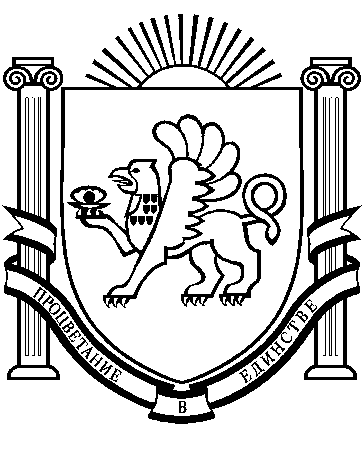 Администрация Березовского сельского поселенияРаздольненского  района Республики КрымПОСТАНОВЛЕНИЕ 26 декабря 2019 года              с.Березовка                                       № 336Об утверждении методики формирования прогноза администрируемых доходов  бюджета муниципального образования Березовское сельское поселение Раздольненского района Республики КрымВ соответствии с пунктом 1  статьи 160.1 Бюджетного кодекса Российской Федерации с целью формирования доходной части бюджета муниципального образования Березовское сельское поселение Раздольненского района Республики Крым, постановления Правительства Российской Федерации от 23.06.2016  № 574 «Об общих требованиях к методике прогнозирования поступлений доходов в бюджеты бюджетной системы Российской Федерации», постановления Правительства Российской Федерации от 05.06.2019  № 722 «О внесении изменений в общие требования к методике прогнозирования поступлений доходов в бюджеты бюджетной системы Российской Федерации»,ПОСТАНОВЛЯЮ:1. Утвердить методику формирования прогноза администрируемых доходов бюджета муниципального образования Березовское сельское поселение Раздольненского района Республики Крым, согласно приложению.2. Настоящее постановление вступает в силу с момента подписания.  3. Настоящее постановление подлежит размещению на официальном сайте администрации Березовского сельского поселения www. berezovkassovet.ru,  а  также  на информационном  стенде  Березовского сельского совета,  расположенного   по адресу: c.Березовка ул.Гагарина, д.52.  4. Контроль за исполнением настоящего постановления возложить на заведующую сектором по вопросам финансов и бухгалтерского учета Селимшаеву З.Председатель сельского  совета – глава   администрациисельского  поселения	                                                                    А.Б.Назар                                                                           Приложение кпостановлению Администрации                              Березовского сельского поселения Раздольненского района  Республики Крым                                                                           от  26.12.2019  № 336 МЕТОДИКА формирования прогноза администрируемых доходов  бюджета муниципального образования Березовское сельское поселение Раздольненского района Республики Крым1. Общие положенияМетодика формирования прогноза администрируемых доходов бюджета муниципального образования Березовское сельское поселение Раздольненского района Республики Крым (далее – Методика) разработана в целях обеспечения единого формализованного подхода к прогнозированию доходной части  бюджета муниципального образования Березовское сельское поселение Раздольненского района Республики Крым в текущем финансовом году, очередном финансовом году и плановом периоде. Для текущего финансового года методика прогнозирования предусматривает в том числе использование данных о фактических поступлениях доходов за истекшие месяцы этого года.Прогнозирование доходов  бюджета муниципального образования Березовское сельское поселение Раздольненского района Республики Крым осуществляется на основе налогового и бюджетного законодательства, действующего на момент составления проекта муниципального бюджета, с учетом:банкротства и (или) ликвидации организаций на дату составления проекта муниципального бюджета на очередной финансовый год;иных показателей, применяемых при составлении прогноза администрируемых доходов  бюджета сельского поселения на очередной финансовый годоценки ожидаемых результатов работы по взысканию дебиторской задолженности по доходам.2. Методика прогнозирования неналоговых доходов в бюджет муниципального образования Березовское сельское поселение Раздольненского района Республики Крым2.1.Методика прогнозирования разрабатывается на основе единых подходов к прогнозированию поступлений доходов в текущем финансовом году, очередном финансовом году и плановом периоде.   Для  каждого  вида  доходов применяется  один  из  следующих  методов   (комбинация   следующих методов) расчета:прямой расчет, основанный  на  непосредственном  использовании прогнозных значений объемных  и  стоимостных  показателей,  уровней ставок  и  других  показателей,   определяющих   прогнозный   объем поступлений прогнозируемого вида доходов;усреднение - расчет на  основании  усреднения годовых  объемов доходов бюджетов бюджетной системы Российской  Федерации  не  менее чем за 3 года или за весь период поступления соответствующего  вида доходов в случае, если он не превышает 3 года;индексация - расчет с применением индекса потребительских  цен или другого коэффициента, характеризующего динамику прогнозируемого вида доходов бюджетов бюджетной системы Российской Федерации.2.2.Неналоговые доходы      2.2.1.Доходы, получаемые в виде арендной платы, а также средства от продажи права на заключение договоров аренды за земли, находящиеся в собственности  сельских  поселений (за исключением земельных участков муниципальных бюджетных и автономных учреждений)(КБК 1 11 05025 10 0000 120):Применяется метод прямого расчета и индексации.Алгоритм расчёта прогнозных показателей данного вида доходов основывается на данных о размере площади, ставке арендной платы.  Источником данных о сдаваемых в аренду площади и ставке арендной платы являются договоры, заключённые (планируемые к заключению) с арендаторами.Прогнозирование поступлений доходов от сдачи в аренду земли в бюджет муниципального образования  рассчитывается по формуле:Рап= НЦ*А*К+З, гдеРап - прогноз доходов по арендной плате за землю;НЦ – нормативная цена земельного участка;А – арендная ставка;К – коэффициент индексацииЗ – объем задолженности прошлых лет арендной платы за землю, поступившей или планируемой к погашению.      2.2.2.Доходы от сдачи в аренду имущества, находящегося в оперативном управлении органов управления сельских поселений и созданных ими учреждений (за исключением имущества муниципальных бюджетных и автономных учреждений) (КБК 1 11 05035 10 0000 120)Применяется метод прямого расчета и индексации.Алгоритм расчёта прогнозных показателей данного вида доходов основывается на данных оценки, проведенной оценщиком, индекса потребительских цен.Прогнозирование поступлений доходов от сдачи в аренду имущества, рассчитывается по формуле:АПим= (Оценка объектов × Кпотр +З), где:                                                  АПим – прогноз доходов, получаемых в виде арендной платы за сдачу во временное владение и пользование имущества, находящегося в муниципальной собственности;Оценка объектов – размер годовой арендной платы по объекту муниципальной собственности, передаваемому в аренду (включая объекты,  планируемые к передаче в аренду в очередном финансовом году), по данным на дату расчета;Кпотр – индекс потребительских цен на очередной финансовый год;З – прогнозируемые поступления в виде неисполненных обязательств (задолженности) арендаторов объектов муниципального имущества.2.2.3.  Доходы от перечисления части прибыли, остающейся после уплаты налогов и иных обязательных платежей муниципальных унитарных предприятий, созданных сельскими поселениями (КБК 1 11 07015 10 0000 120)Применяется метод прямого расчета.  Алгоритм расчета прогнозных показателей соответствующего вида доходов определяется исходя из:фактической или прогнозной величины чистой прибыли муниципальных унитарных предприятий в году, предшествующему году, на который осуществляется расчет прогнозного объема доходов;доли чистой прибыли муниципальных унитарных предприятий с учетом решений Березовского  сельского  совета.2.2.4.Прочие доходы от оказания платных услуг (работ)получателями средств бюджетов сельских поселений (КБК 1 13 01995 10 0000 130)          Применяется метод прямого расчета.  Алгоритм расчета прогнозных показателей соответствующего вида доходов определяется исходя из количества заключенных договоров по возмещению платных услуг  бюджета Березовского сельского поселения.2.25. Иные штрафы, неустойки, пени, уплаченные в соответствии с законом или договором в случае неисполнения или ненадлежащего исполнения обязательств перед муниципальным органом,(муниципальным казенным учреждением) сельского поселения (1 16 07090 10 0000 140)Определение количества наложенных штрафов и иных сумм принудительного изъятия (платежей) по каждому виду правонарушений, закрепленному в законодательстве Российской Федерации, основывается на статистических данных не менее чем за 3 года  или за весь период поступлений, если он не превышает 3 лет.Размеры штрафов и иных сумм принудительного изъятия (платежей) по каждому виду правонарушений соответствуют положениям нормативных правовых актов Российской Федерации или представительных органов муниципальных образований с учетом изменений, запланированных на очередной финансовый год и плановый период.2.6.Прочие неналоговые доходы бюджетов сельских поселений (1 17 05050 10 0000 180)Применяется один из методов (комбинация методов) расчета.Определение неналоговых доходов, не имеющих постоянного характера поступлений и твердо установленных ставок и не перечисленные выше основывается на статистических данных не менее чем за 3 года  или за весь период поступлений, если он не превышает 3 лет.3. Безвозмездные поступления.Прогноз безвозмездных поступлений  в  бюджет  муниципального образования Березовское сельское поселение Раздольненского района Республики Крым составляется исходя из предполагаемых объёмов межбюджетных трансфертов из бюджета Республики Крым на очередной финансовый год и плановый период, и прочих безвозмездных перечислений от юридических и физических лиц.